MARGENS ESQUERDA E SUPERIOR: 3,0 CMDIREITA E INFERIOR: 2,0 CMTítulo em português centralizado, fonte times, 14, em negrito.Título em inglês centralizado, fonte times, 14, em negrito.Nome do autor, fonte times, 10, alinhado à direita – Instituição da qual faz parte (se for o caso)e-mail, fonte times, 10, alinhado à direitaMODALIDADE (ARTIGO, RELATO DE EXPERIÊNCIA, TRADUÇÃO, ETC), FONTE TIMES, 10, CENTRALIZADO, CAIXA ALTA (LETRAS MAIÚSCULAS), ESPAÇO 1,5Resumo: Recuo de 02 cm, fonte times, 10, alinhamento justificado, máximo de 300 palavras, espaço simples.Palavras-chave: máximo de 05 palavras, recuo de 02 cm, fonte times, 10, alinhamento justificado, espaço simples.Abstract: Recuo de 02 cm, fonte times, 10, alinhamento justificado, máximo de 300 palavras que correspondam à tradução exata para o inglês do texto do resumo, espaço simples.Keywords: máximo de 05 palavras, recuo de 02 cm, fonte times, 10, alinhamento justificado, espaço simples, tradução exata das palavras para o inglês.INTRODUÇÃO (fonte times, 12, numerada, caixa alta, alinhada à esquerda, espaço 1,5)	Recuo de 2.0 cm em todo início de §. Fonte times, 12, alinhamento justificado. No corpo do texto, em geral, não use negrito.2.TODA SEÇÃO ESTARÁ EM CAIXA ALTA, NEGRITO, FONTE TIMES, 12, ALINHADA À ESQUERDA.2.1 Toda subseção estará em negrito, apenas a 1ª letra em maiúsculo, fonte times, 12, alinhada à esquerda.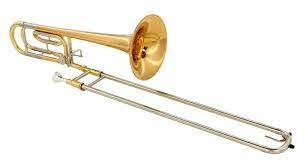 A figura será identificada abaixo da imagem como Figura 01, 02, e assim por diante, em negrito, fonte times, 12, apenas a primeira letra em maiúsculo, espaçamento simplesGráficos e tabelas seguirão as mesmas orientações das figurasREFERÊNCIASAs referências devem estar em fonte times, 12, alinhamento justificado, espaçamento simples. Deverão ser seguidas as normas da ABNT, disponíveis em https://www.normasabnt.org/referencias-bibliograficas/